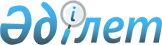 Об утверждении отчета об исполнении бюджета города Астаны за 2014 годРешение маслихата города Астаны от 22 мая 2015 года № 362/52-V

      Рассмотрев отчет об исполнении бюджета города Астаны за 2014 год, представленный акиматом города Астаны, маслихат города Астаны отмечает, что бюджет города Астаны, утвержденный решением маслихата города Астаны от 13 декабря 2013 года № 194/28-V «О бюджете города Астаны на 2014-2016 годы» с учетом изменений, внесенных решениями маслихата города Астаны от 9 апреля 2014 года № 231/32-V, от 27 июня 2014 года № 246/36-V, от 29 сентября 2014 года № 288/41-V, от 26 ноября 2014 года № 301/44-V, исполнен по доходам на 101,5 процентов (план 364 236 485,4 тыс.тенге, поступило 369 526 175,0 тыс.тенге), по затратам - 99,3 процента (план 323 432 450,8 тыс.тенге, исполнено 321 237 858,4 тыс.тенге) от соответствующих утвержденных показателей.

      Чистое бюджетное кредитование составило (-851 967,9 тыс.тенге), в том числе погашение бюджетных кредитов 851 967,9 тыс.тенге (100%).

      Сальдо по операциям с финансовыми активами составило 47 444 334,6 тыс.тенге, в том числе приобретение финансовых активов было осуществлено на сумму 47 444 334,6 тыс.тенге (100%).

      Профицит бюджета составил 1 695 949,9 тыс.тенге.

      Использование профицита составило 1 695 949,9 тыс.тенге.

      В течение финансового года произведено погашение долга местного исполнительного органа в сумме 6 059 312,4 тыс.тенге.

      Остатки бюджетных средств на конец года составили 7 484 746,3 тыс.тенге.

      Вместе с тем, сессия маслихата города Астаны отмечает, что наряду с выполнением в 2014 году основных параметров местного бюджета имеют место недостатки при реализации программных документов, использовании бюджетных средств и активов государства.

      Маслихат города Астаны РЕШИЛ:



      1. Утвердить отчет о кассовом исполнении бюджета города Астаны за 2014 год по доходам в сумме 369 526 175,0 тыс.тенге, затратам в сумме 321 237 858,4 тыс.тенге, чистому бюджетному кредитованию - (-851 967,9) тыс.тенге, сальдо по операциям с финансовыми активами - 47 444 334,6 тыс.тенге, профициту бюджета — 1 695 949,9 тыс.тенге, использованию профицита - 1 695 949,9 тыс.тенге (Приложение 1).



      2. Утвердить отчет Ревизионной комиссии по городу Астане об исполнении бюджета города Астаны за 2014 год.



      3. Рекомендовать акимату города Астаны:

      - принять меры по улучшению координации работы между администраторами бюджетных программ при реализации бюджетных инвестиционных проектов.



      4. Рекомендовать администраторам бюджетных программ:

      - принять меры по качественной и эффективной реализации бюджетных программ с достижением показателей результата, обеспечив при этом соблюдение бюджетного законодательства и законодательства о государственных закупках;

      - принять необходимые меры по исполнению рекомендаций Ревизионной комиссии по городу Астане по устранению выявленных нарушений.



      5. Признать утратившими силу некоторые решения маслихата города Астаны по перечню согласно приложению 2 к настоящему решению.       Председатель сессии

      маслихата города Астаны                    А. Ким      Секретарь маслихата

      города Астаны                              С. Есилов

Приложение 1            

к решению маслихата города Астаны

"Об утверждении отчета об исполнении

бюджета города Астаны за 2014 год"

от 22 мая 2015 года № 362/52-V  

         Отчет об исполнении бюджета города Астаны за 2014 год                                                               тыс.тенге

Приложение 2          

к решению маслихата города Астаны

от 22 мая 2015 года № 362/52-V   

Перечень

некоторых решений маслихата города Астаны, утративших силу

      1. Решение маслихата города Астаны от 13 декабря 2013 года № 194/28-V «О бюджете города Астаны на 2014-2016 годы» (зарегистрировано в Реестре государственной регистрации нормативных правовых актов 6 января 2014 года № 799, опубликовано в газетах «Астана акшамы» от 9 января 2014 года № 2, «Вечерняя Астана» от 9 января 2014 года № 2).



      2. Решение маслихата города Астаны от 9 апреля 2014 года № 231/32-V «О внесении изменений и дополнения в решение маслихата города Астаны от 13 декабря 2013 года № 194/28-V «О бюджете города Астаны на 2014-2016 годы» (зарегистрировано в Реестре государственной регистрации нормативных правовых актов 30 апреля 2014 года № 807, опубликовано в газетах «Астана акшамы» от 6 мая 2014 года № 48, «Вечерняя Астана» от 6 мая 2014 года № 49).



      3. Решение маслихата города Астаны от 27 июня 2014 года № 246/36-V «О внесении изменений в решение маслихата города Астаны от 13 декабря 2013 года № 194/28-V «О бюджете города Астаны на 2014 - 2016 годы» (зарегистрировано в Реестре государственной регистрации нормативных правовых актов 18 июля 2014 года № 821, опубликовано в газетах «Астана акшамы» от 22 июля 2014 года № 80, «Вечерняя Астана» от 22 июля 2014 года № 79).



      4. Решение маслихата города Астаны от 29 сентября 2014 года № 288/41-V «О внесении изменений в решение маслихата города Астаны от 13 декабря 2013 года № 194/28-V «О бюджете города Астаны на 2014-2016 годы» (зарегистрировано в Реестре государственной регистрации нормативных правовых актов 14 октября 2014 года № 843, опубликовано в газетах «Астана акшамы» от 16 октября 2014 года № 117, «Вечерняя Астана» от 16 октября 2014 года № 116).



      5. Решение маслихата города Астаны от 26 ноября 2014 года № 301/44-V «О внесении изменений в решение маслихата города Астаны от 13 декабря 2013 года № 194/28-V "О бюджете города Астаны на 2014-2016 года» (зарегистрировано в Реестре государственной регистрации нормативных правовых актов 23 декабря 2014 года № 867, опубликовано в газетах «Астана акшамы» от 27 декабря 2014 года № 147, «Вечерняя Астана» от 27 декабря 2014 года № 146).



      6. Пункт 5 решения маслихата города Астаны от 18 марта 2015 года № 345/48-V «О внесении изменений в некоторые решения маслихата города Астаны» (зарегистрировано в Реестре государственной регистрации нормативных правовых актов 30 апреля 2015 года № 903, опубликовано в газетах «Астана акшамы» от 5 мая 2015 года № 47, «Вечерняя Астана» от 5 мая 2015 года № 47).
					© 2012. РГП на ПХВ «Институт законодательства и правовой информации Республики Казахстан» Министерства юстиции Республики Казахстан
				Коды бюджетной классификацииКоды бюджетной классификацииКоды бюджетной классификацииКоды бюджетной классификацииНаименованиеУтвержденный бюджет на 2014 год (решение маслихата города Астаны от 13 декабря 2013 года № 194/28-V "О бюджете города Астаны на 2014-2016 годы")Уточненный бюджет на 2014 год (решение маслихата города Астаны от 26 ноября 2014 года № 301/44-V "О бюджете города Астаны на 2014-2016 годы")Скорректированный бюджет на 2014 годПринятыеобязательстваНеоплаченные обязательстваИсполнение поступлений бюджета и/или оплаченных обязательств по бюджетным программам (подпрограммам)Отклонение (+,-) от скорректированного бюджета%исполнения к скорректированному бюджету11112345678910I. ДОХОДЫ331 156 640,0368 586 698,0364 236 485,4369 526 175,05 289 689,6101,5НАЛОГОВЫЕ ПОСТУПЛЕНИЯ122 476 912,0140 225 166,0140 225 166,0143 953 896,93 728 730,9102,71Налоговые поступления122 476 912,0140 225 166,0140 225 166,0143 953 896,93 728 730,9102,701Подоходный налог54 530 190,065 317 847,065 317 847,067 394 026,02 076 179,0103,22Индивидуальный подоходный налог54 530 190,065 317 847,065 317 847,067 394 026,02 076 179,0103,203Социальный налог45 119 864,050 773 925,050 773 925,052 061 297,41 287 372,4102,51Социальный налог45 119 864,050 773 925,050 773 925,052 061 297,41 287 372,4102,504Налоги на собственность17 064 469,017 753 749,017 753 749,018 317 352,4563 603,4103,21Налоги на имущество12 416 219,012 746 546,012 746 546,013 301 823,7555 277,7104,43Земельный налог1 227 829,01 264 161,01 264 161,01 287 700,123 539,1101,94Налог на транспортные средства3 420 421,03 743 042,03 743 042,03 727 745,0-15 297,099,65Единый земельный налог0,00,00,083,883,80,005Внутренние налоги на товары, работы и услуги3 939 077,04 538 550,04 538 550,04 651 361,2112 811,2102,52Акцизы198 279,0201 926,0201 926,0213 488,311 562,3105,73Поступления за использование природных и других ресурсов2 266 326,02 703 984,02 703 984,02 703 328,9-655,1100,04Сборы за ведение предпринимательской и профессиональной деятельности1 147 482,01 337 426,01 337 426,01 438 220,3100 794,3107,55Налог на игорный бизнес326 990,0295 214,0295 214,0296 323,71 109,7100,407Прочие налоги0,0223,0223,0225,82,8101,21Прочие налоги0,0223,0223,0225,82,8101,208Обязательные платежи, взимаемые за совершение юридически значимых действий и (или) выдачу документов уполномоченными на то государственными органами или должностными лицами1 823 312,01 840 872,01 840 872,01 529 634,2-311 237,883,11Государственная пошлина1 823 312,01 840 872,01 840 872,01 529 634,2-311 237,883,1НЕНАЛОГОВЫЕ ПОСТУПЛЕНИЯ593 254,05 648 462,05 648 462,07 248 732,51 600 270,5128,32Неналоговые поступления593 254,05 648 462,05 648 462,07 248 732,51 600 270,5128,301Доходы от государственной собственности298 545,0523 816,0523 816,0664 187,2140 371,2126,81Поступления части чистого дохода государственных предприятий64 716,0134 986,0134 986,0147 471,512 485,5109,23Дивиденды на государственные пакеты акций, находящиеся в государственной собственности50 648,020 396,020 396,014 925,6-5 470,473,24Доходы на доли участия в юридических лицах, находящиеся в государственной собственности0,00,00,0369,0369,00,05Доходы от аренды имущества, находящегося в государственной собственности162 061,0347 314,0347 314,0479 523,3132 209,3138,16Вознаграждения за размещение бюджетных средств на банковских счетах0,00,00,0777,8777,80,07Вознаграждения по кредитам, выданным из государственного бюджета21 120,021 120,021 120,021 120,00,0100,002Поступления от реализации товаров (работ, услуг) государственными учреждениями, финансируемыми из государственного бюджета0,00,00,02 570,12 570,10,01Поступления от реализации товаров (работ, услуг) государственными учреждениями, финансируемыми из государственного бюджета0,00,00,02 570,12 570,10,0